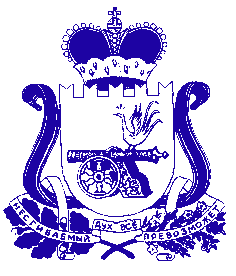 АДМИНИСТРАЦИЯ АГИБАЛОВСКОГО СЕЛЬСКОГО ПОСЕЛЕНИЯ  ХОЛМ-ЖИРКОВСКОГО РАЙОНА СМОЛЕНСКОЙ ОБЛАСТИ П О С Т А Н О В Л Е Н И Еот  20.04.2018 года                             №10 	Рассмотрев Протест Прокуратуры Холм-Жирковского района Смоленской области от 06.04.2018 № 19-210-17, в соответствии с постановлением Главного государственного санитарного врача РФ от 22.09.2014 №58 «Об утверждении СП 3.5.3.3223-14 «Санитарно-эпидемиологические требования к организации и проведению дератизационных мероприятий», Администрация Агибаловского сельского поселения Холм-Жирковского района Смоленской области  	п о с т а н о в л я е т: 	1. Утвердить план проведения дератизационных мероприятий на территории общественного кладбища «Щербатовщина», расположенного вблизи д.Мосолово Агибаловского сельского поселения Холм-Жирковского района Смоленской области. 	2. Настоящее постановление вступает в силу после дня подписания.Глава муниципального образованияАгибаловского сельского поселенияХолм-Жирковского районаСмоленской области                                                                        С.И.КрыловПриложение к постановлению АдминистрацииАгибаловского сельского поселения Холм-Жирковского района Смоленской областиОт 20.04.2018 №10П Л А Нпроведения дератизационных мероприятий на территории общественного кладбища  «Щербатовщина», расположенного вблизи д.Мосолово Агибаловского сельского поселения Холм-Жирковского района Смоленской области.Об утверждении плана проведения дератизационных мероприятий на территории общественного кладбища «Щербатовщина», расположенного вблизи д.Мосолово Агибаловского сельского поселения Холм-Жирковского района Смоленской области № п/пНаименование мероприятияСрок исполненияОтветственный исполнительОрганизационные мероприятияОрганизационные мероприятияОрганизационные мероприятияОрганизационные мероприятия1.1Включение в бюджетные расходы финансирование мероприятий на организацию и проведение дератизационных мероприятий на территории общественного кладбища при формировании бюджетаГлава муниципального образования Агибаловского сельского поселения 1.2. Проведение  совещаний по вопросам проведения  дератизационных мероприятий на территории общественного кладбища, с привлечением специалистов санитарно-эпидемиологической службы "Территориальный отдел Управления Роспотребнадзора по Смоленской области в Сафоноском, Дорогобужском, Холм-Жирковском районах"по мере необходимостиАдминистрация поселения 2.Профилактические и противоэпидемические мероприятия2.Профилактические и противоэпидемические мероприятия2.Профилактические и противоэпидемические мероприятия2.Профилактические и противоэпидемические мероприятия2.1.Проведение мероприятий по расчистке и благоустройству  общественного кладбища, освобождение от поваленных деревьев, удаление сухостоя, низкорослого кустарника, скашивание травы.в течении эпидемиологического сезонаАдминистрация поселения2.2.Своевременная ликвидация самопроизвольных свалок, очистка от мусора территории общественного кладбищав течении эпидемиологического сезонаАдминистрация поселения2.3.Организация и проведение противоклещевых обработок территории общественного кладбища  по мере необходимостиАдминистрация поселения2.4Организация и проведение профилактических дератизационных мероприятий против мышевидных грызунов на территории общественного кладбищапо мере необходимостиАдминистрация поселения3. Информационные мероприятия3. Информационные мероприятия3. Информационные мероприятия3. Информационные мероприятия3.1Размещение плана проведения дератизационных мероприятий на территории общественного кладбища на официальном сайте Администрации Агибаловского сельского поселения в сети ИнтернетежегодноГлава муниципального образования Агибаловского сельского поселения 